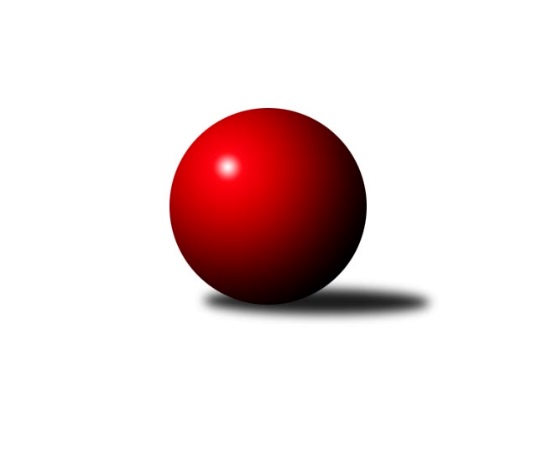 Č.12Ročník 2022/2023	27.4.2024 Zlínský krajský přebor 2022/2023Statistika 12. kolaTabulka družstev:		družstvo	záp	výh	rem	proh	skore	sety	průměr	body	plné	dorážka	chyby	1.	TJ Gumárny Zubří	12	9	1	2	64.5 : 31.5 	(95.0 : 49.0)	2696	19	1840	855	33.6	2.	KK Camo Slavičín A	12	8	1	3	60.5 : 35.5 	(87.0 : 57.0)	2629	17	1792	837	29.5	3.	KC Zlín C	12	8	0	4	59.5 : 36.5 	(83.5 : 60.5)	2650	16	1819	831	36.5	4.	TJ Kelč	12	8	0	4	57.0 : 39.0 	(75.5 : 68.5)	2602	16	1803	799	39.9	5.	SC Bylnice	12	7	1	4	56.5 : 39.5 	(80.0 : 64.0)	2522	15	1765	757	38.9	6.	TJ Bojkovice Krons	12	7	1	4	55.0 : 41.0 	(82.0 : 62.0)	2622	15	1809	813	38.5	7.	TJ Sokol Machová	12	7	0	5	49.0 : 47.0 	(69.0 : 75.0)	2576	14	1782	794	41.2	8.	KK Camo Slavičín B	12	5	0	7	45.5 : 50.5 	(76.0 : 68.0)	2538	10	1769	769	44.9	9.	TJ Jiskra Otrokovice B	12	4	0	8	39.0 : 57.0 	(57.5 : 86.5)	2496	8	1745	751	51.6	10.	TJ Valašské Meziříčí C	12	3	0	9	38.0 : 58.0 	(66.0 : 78.0)	2567	6	1783	784	41.6	11.	VKK Vsetín B	12	2	1	9	30.0 : 66.0 	(54.0 : 90.0)	2415	5	1714	702	46.5	12.	KK Kroměříž B	12	1	1	10	21.5 : 74.5 	(38.5 : 105.5)	2331	3	1676	656	72.8Tabulka doma:		družstvo	záp	výh	rem	proh	skore	sety	průměr	body	maximum	minimum	1.	TJ Gumárny Zubří	8	6	0	2	43.0 : 21.0 	(68.0 : 28.0)	2600	12	2667	2493	2.	TJ Bojkovice Krons	7	5	0	2	34.0 : 22.0 	(47.0 : 37.0)	2730	10	2825	2671	3.	KK Camo Slavičín A	5	4	1	0	26.5 : 13.5 	(36.0 : 24.0)	2752	9	2780	2712	4.	SC Bylnice	6	4	1	1	32.5 : 15.5 	(44.5 : 27.5)	2602	9	2648	2550	5.	KC Zlín C	5	4	0	1	30.5 : 9.5 	(46.0 : 14.0)	2700	8	2753	2652	6.	TJ Kelč	5	4	0	1	27.0 : 13.0 	(34.0 : 26.0)	2546	8	2582	2483	7.	TJ Jiskra Otrokovice B	6	4	0	2	28.0 : 20.0 	(35.5 : 36.5)	2575	8	2618	2549	8.	TJ Sokol Machová	6	4	0	2	25.0 : 23.0 	(35.0 : 37.0)	2680	8	2774	2639	9.	KK Camo Slavičín B	7	4	0	3	32.5 : 23.5 	(49.5 : 34.5)	2616	8	2684	2501	10.	TJ Valašské Meziříčí C	5	3	0	2	26.0 : 14.0 	(35.0 : 25.0)	2642	6	2770	2522	11.	VKK Vsetín B	6	2	0	4	18.0 : 30.0 	(31.0 : 41.0)	2538	4	2647	2483	12.	KK Kroměříž B	6	1	1	4	17.0 : 31.0 	(26.0 : 46.0)	2218	3	2281	2163Tabulka venku:		družstvo	záp	výh	rem	proh	skore	sety	průměr	body	maximum	minimum	1.	KK Camo Slavičín A	7	4	0	3	34.0 : 22.0 	(51.0 : 33.0)	2621	8	2778	2431	2.	TJ Kelč	7	4	0	3	30.0 : 26.0 	(41.5 : 42.5)	2610	8	2722	2426	3.	KC Zlín C	7	4	0	3	29.0 : 27.0 	(37.5 : 46.5)	2642	8	2701	2468	4.	TJ Gumárny Zubří	4	3	1	0	21.5 : 10.5 	(27.0 : 21.0)	2727	7	2739	2715	5.	SC Bylnice	6	3	0	3	24.0 : 24.0 	(35.5 : 36.5)	2529	6	2685	2323	6.	TJ Sokol Machová	6	3	0	3	24.0 : 24.0 	(34.0 : 38.0)	2550	6	2658	2438	7.	TJ Bojkovice Krons	5	2	1	2	21.0 : 19.0 	(35.0 : 25.0)	2596	5	2719	2478	8.	KK Camo Slavičín B	5	1	0	4	13.0 : 27.0 	(26.5 : 33.5)	2522	2	2585	2411	9.	VKK Vsetín B	6	0	1	5	12.0 : 36.0 	(23.0 : 49.0)	2391	1	2542	2158	10.	TJ Jiskra Otrokovice B	6	0	0	6	11.0 : 37.0 	(22.0 : 50.0)	2483	0	2711	2146	11.	KK Kroměříž B	6	0	0	6	4.5 : 43.5 	(12.5 : 59.5)	2350	0	2479	2249	12.	TJ Valašské Meziříčí C	7	0	0	7	12.0 : 44.0 	(31.0 : 53.0)	2552	0	2651	2483Tabulka podzimní části:		družstvo	záp	výh	rem	proh	skore	sety	průměr	body	doma	venku	1.	TJ Gumárny Zubří	11	8	1	2	58.0 : 30.0 	(89.0 : 43.0)	2695	17 	6 	0 	2 	2 	1 	0	2.	KK Camo Slavičín A	11	8	1	2	57.5 : 30.5 	(81.0 : 51.0)	2623	17 	4 	1 	0 	4 	0 	2	3.	SC Bylnice	11	7	1	3	55.5 : 32.5 	(75.0 : 57.0)	2489	15 	4 	1 	1 	3 	0 	2	4.	KC Zlín C	11	7	0	4	53.5 : 34.5 	(76.5 : 55.5)	2641	14 	4 	0 	1 	3 	0 	3	5.	TJ Kelč	11	7	0	4	50.0 : 38.0 	(66.5 : 65.5)	2604	14 	3 	0 	1 	4 	0 	3	6.	TJ Bojkovice Krons	11	6	1	4	48.0 : 40.0 	(75.0 : 57.0)	2622	13 	4 	0 	2 	2 	1 	2	7.	TJ Sokol Machová	11	6	0	5	44.0 : 44.0 	(63.0 : 69.0)	2576	12 	3 	0 	2 	3 	0 	3	8.	KK Camo Slavičín B	11	5	0	6	44.0 : 44.0 	(70.0 : 62.0)	2536	10 	4 	0 	2 	1 	0 	4	9.	TJ Valašské Meziříčí C	11	3	0	8	37.0 : 51.0 	(60.0 : 72.0)	2578	6 	3 	0 	2 	0 	0 	6	10.	TJ Jiskra Otrokovice B	11	3	0	8	32.0 : 56.0 	(51.5 : 80.5)	2495	6 	3 	0 	2 	0 	0 	6	11.	VKK Vsetín B	11	2	1	8	28.0 : 60.0 	(49.0 : 83.0)	2414	5 	2 	0 	3 	0 	1 	5	12.	KK Kroměříž B	11	1	1	9	20.5 : 67.5 	(35.5 : 96.5)	2343	3 	1 	1 	4 	0 	0 	5Tabulka jarní části:		družstvo	záp	výh	rem	proh	skore	sety	průměr	body	doma	venku	1.	TJ Kelč	1	1	0	0	7.0 : 1.0 	(9.0 : 3.0)	2483	2 	1 	0 	0 	0 	0 	0 	2.	TJ Bojkovice Krons	1	1	0	0	7.0 : 1.0 	(7.0 : 5.0)	2739	2 	1 	0 	0 	0 	0 	0 	3.	TJ Jiskra Otrokovice B	1	1	0	0	7.0 : 1.0 	(6.0 : 6.0)	2615	2 	1 	0 	0 	0 	0 	0 	4.	TJ Gumárny Zubří	1	1	0	0	6.5 : 1.5 	(6.0 : 6.0)	2739	2 	0 	0 	0 	1 	0 	0 	5.	KC Zlín C	1	1	0	0	6.0 : 2.0 	(7.0 : 5.0)	2594	2 	0 	0 	0 	1 	0 	0 	6.	TJ Sokol Machová	1	1	0	0	5.0 : 3.0 	(6.0 : 6.0)	2682	2 	1 	0 	0 	0 	0 	0 	7.	KK Camo Slavičín A	1	0	0	1	3.0 : 5.0 	(6.0 : 6.0)	2661	0 	0 	0 	0 	0 	0 	1 	8.	VKK Vsetín B	1	0	0	1	2.0 : 6.0 	(5.0 : 7.0)	2566	0 	0 	0 	1 	0 	0 	0 	9.	KK Camo Slavičín B	1	0	0	1	1.5 : 6.5 	(6.0 : 6.0)	2662	0 	0 	0 	1 	0 	0 	0 	10.	TJ Valašské Meziříčí C	1	0	0	1	1.0 : 7.0 	(6.0 : 6.0)	2512	0 	0 	0 	0 	0 	0 	1 	11.	SC Bylnice	1	0	0	1	1.0 : 7.0 	(5.0 : 7.0)	2685	0 	0 	0 	0 	0 	0 	1 	12.	KK Kroměříž B	1	0	0	1	1.0 : 7.0 	(3.0 : 9.0)	2261	0 	0 	0 	0 	0 	0 	1 Zisk bodů pro družstvo:		jméno hráče	družstvo	body	zápasy	v %	dílčí body	sety	v %	1.	Alois Beňo 	SC Bylnice 	11	/	12	(92%)	19.5	/	24	(81%)	2.	Roman Hrančík 	TJ Sokol Machová  	10	/	11	(91%)	18	/	22	(82%)	3.	Jan Lahuta 	TJ Bojkovice Krons 	10	/	12	(83%)	19	/	24	(79%)	4.	Zdeněk Chvatík 	TJ Kelč 	10	/	12	(83%)	14	/	24	(58%)	5.	Martin Štěpánek 	TJ Gumárny Zubří 	9	/	10	(90%)	18	/	20	(90%)	6.	Pavel Struhař 	KC Zlín C 	9	/	10	(90%)	17	/	20	(85%)	7.	Jiří Hrabovský 	TJ Valašské Meziříčí C 	9	/	11	(82%)	15.5	/	22	(70%)	8.	Vlastimil Kancner 	VKK Vsetín B 	8	/	9	(89%)	14	/	18	(78%)	9.	Jakub Lahuta 	TJ Bojkovice Krons 	8	/	10	(80%)	14	/	20	(70%)	10.	Ludmila Satinská 	TJ Gumárny Zubří 	8	/	11	(73%)	16	/	22	(73%)	11.	Jakub Pekárek 	KK Camo Slavičín A 	8	/	11	(73%)	16	/	22	(73%)	12.	Lenka Nováčková 	KC Zlín C 	8	/	11	(73%)	15	/	22	(68%)	13.	Tomáš Stodůlka 	TJ Gumárny Zubří 	8	/	11	(73%)	12	/	22	(55%)	14.	Josef Bařinka 	SC Bylnice 	8	/	12	(67%)	18	/	24	(75%)	15.	Vlastimil Brázdil 	TJ Sokol Machová  	8	/	12	(67%)	16	/	24	(67%)	16.	Pavel Chvatík 	TJ Kelč 	8	/	12	(67%)	15	/	24	(63%)	17.	Petr Pavelka 	TJ Kelč 	8	/	12	(67%)	15	/	24	(63%)	18.	Rudolf Fojtík 	KK Camo Slavičín A 	7.5	/	12	(63%)	13.5	/	24	(56%)	19.	Michal Petráš 	KK Camo Slavičín B 	7	/	10	(70%)	14	/	20	(70%)	20.	Jiří Kafka 	TJ Bojkovice Krons 	7	/	10	(70%)	13	/	20	(65%)	21.	Miroslav Volek 	TJ Valašské Meziříčí C 	7	/	10	(70%)	12	/	20	(60%)	22.	Lubomír Zábel 	SC Bylnice 	7	/	11	(64%)	13	/	22	(59%)	23.	Eliška Hrančíková 	TJ Sokol Machová  	7	/	12	(58%)	10	/	24	(42%)	24.	Petr Mňačko 	KC Zlín C 	6.5	/	8	(81%)	13	/	16	(81%)	25.	Robert Řihák 	KK Camo Slavičín B 	6.5	/	9	(72%)	12	/	18	(67%)	26.	Stanislav Poledňák 	KK Kroměříž B 	6.5	/	9	(72%)	10	/	18	(56%)	27.	Jiří Satinský 	TJ Gumárny Zubří 	6.5	/	11	(59%)	15	/	22	(68%)	28.	Richard Ťulpa 	KK Camo Slavičín A 	6	/	8	(75%)	10	/	16	(63%)	29.	Radek Vetyška 	TJ Gumárny Zubří 	6	/	8	(75%)	10	/	16	(63%)	30.	Michael Divílek st.	TJ Jiskra Otrokovice B 	6	/	10	(60%)	10	/	20	(50%)	31.	Miroslav Macháček 	TJ Gumárny Zubří 	6	/	11	(55%)	15	/	22	(68%)	32.	Jaroslav Trochta 	KC Zlín C 	6	/	12	(50%)	12	/	24	(50%)	33.	Miroslav Pavelka 	TJ Kelč 	6	/	12	(50%)	10	/	24	(42%)	34.	Viktor Vaculík 	KK Kroměříž B 	6	/	12	(50%)	8.5	/	24	(35%)	35.	David Hanke 	TJ Bojkovice Krons 	5	/	8	(63%)	10.5	/	16	(66%)	36.	Stanislav Horečný 	SC Bylnice 	5	/	9	(56%)	10	/	18	(56%)	37.	Pavel Jurásek 	TJ Jiskra Otrokovice B 	5	/	9	(56%)	9	/	18	(50%)	38.	Ondřej Fojtík 	KK Camo Slavičín B 	5	/	9	(56%)	8.5	/	18	(47%)	39.	Radek Rak 	KK Camo Slavičín A 	5	/	10	(50%)	13	/	20	(65%)	40.	Martin Kovács 	VKK Vsetín B 	5	/	10	(50%)	11	/	20	(55%)	41.	Dušan Tománek 	KK Camo Slavičín B 	5	/	10	(50%)	10	/	20	(50%)	42.	Kateřina Ondrouchová 	TJ Jiskra Otrokovice B 	5	/	11	(45%)	10	/	22	(45%)	43.	Tomáš Vybíral 	TJ Kelč 	5	/	12	(42%)	12.5	/	24	(52%)	44.	Pavla Žádníková 	KC Zlín C 	4.5	/	7	(64%)	8.5	/	14	(61%)	45.	Filip Mlčoch 	KC Zlín C 	4	/	5	(80%)	7	/	10	(70%)	46.	Karel Kabela 	KK Camo Slavičín A 	4	/	7	(57%)	9	/	14	(64%)	47.	Petr Peléšek 	KK Camo Slavičín A 	4	/	7	(57%)	8	/	14	(57%)	48.	Zdeněk Drlík 	TJ Jiskra Otrokovice B 	4	/	8	(50%)	7	/	16	(44%)	49.	Radek Olejník 	TJ Valašské Meziříčí C 	4	/	9	(44%)	10	/	18	(56%)	50.	Miloslav Plesník 	TJ Valašské Meziříčí C 	4	/	9	(44%)	8	/	18	(44%)	51.	Lenka Haboňová 	KK Kroměříž B 	4	/	10	(40%)	12.5	/	20	(63%)	52.	Milan Dovrtěl 	TJ Sokol Machová  	4	/	12	(33%)	9	/	24	(38%)	53.	Antonín Plesník 	TJ Kelč 	4	/	12	(33%)	9	/	24	(38%)	54.	Erik Jadavan 	KK Camo Slavičín A 	3	/	4	(75%)	5	/	8	(63%)	55.	Petr Hanousek 	KK Camo Slavičín B 	3	/	6	(50%)	6	/	12	(50%)	56.	Miloš Jandík 	TJ Valašské Meziříčí C 	3	/	6	(50%)	4	/	12	(33%)	57.	Libor Pekárek 	KK Camo Slavičín A 	3	/	7	(43%)	7	/	14	(50%)	58.	Radim Metelka 	VKK Vsetín B 	3	/	8	(38%)	7	/	16	(44%)	59.	Ondřej Masař 	SC Bylnice 	3	/	8	(38%)	7	/	16	(44%)	60.	Michal Ondrušek 	TJ Bojkovice Krons 	3	/	8	(38%)	6	/	16	(38%)	61.	Michal Machala 	TJ Bojkovice Krons 	3	/	9	(33%)	5	/	18	(28%)	62.	Jiří Plášek 	VKK Vsetín B 	3	/	10	(30%)	7	/	20	(35%)	63.	Josef Benek 	TJ Sokol Machová  	3	/	11	(27%)	8	/	22	(36%)	64.	Ondřej Novák 	SC Bylnice 	2.5	/	4	(63%)	3	/	8	(38%)	65.	Dita Trochtová 	KC Zlín C 	2.5	/	5	(50%)	4	/	10	(40%)	66.	Petr Foltýn 	VKK Vsetín B 	2	/	2	(100%)	4	/	4	(100%)	67.	Miroslav Macega 	TJ Jiskra Otrokovice B 	2	/	2	(100%)	3	/	4	(75%)	68.	Ladislav Strnad 	SC Bylnice 	2	/	3	(67%)	4	/	6	(67%)	69.	Lukáš Sabák 	TJ Jiskra Otrokovice B 	2	/	4	(50%)	5	/	8	(63%)	70.	Tomáš Hnátek 	VKK Vsetín B 	2	/	5	(40%)	4	/	10	(40%)	71.	František Fojtík 	TJ Valašské Meziříčí C 	2	/	6	(33%)	7.5	/	12	(63%)	72.	Ota Adámek 	TJ Gumárny Zubří 	2	/	7	(29%)	6	/	14	(43%)	73.	Hana Jonášková 	TJ Jiskra Otrokovice B 	2	/	7	(29%)	3	/	14	(21%)	74.	Radomír Kozáček 	TJ Bojkovice Krons 	2	/	8	(25%)	7	/	16	(44%)	75.	Martin Růžička 	TJ Jiskra Otrokovice B 	2	/	10	(20%)	5	/	20	(25%)	76.	Miroslav Kubík 	VKK Vsetín B 	2	/	10	(20%)	3	/	20	(15%)	77.	Jan Lahuta 	TJ Bojkovice Krons 	1	/	1	(100%)	2	/	2	(100%)	78.	Martin Adam 	TJ Gumárny Zubří 	1	/	1	(100%)	2	/	2	(100%)	79.	Barbora Divílková st.	TJ Jiskra Otrokovice B 	1	/	1	(100%)	1	/	2	(50%)	80.	Vlastimil Lahuta 	TJ Bojkovice Krons 	1	/	1	(100%)	1	/	2	(50%)	81.	Teofil Hasák 	TJ Jiskra Otrokovice B 	1	/	1	(100%)	1	/	2	(50%)	82.	Bohuslav Husek 	TJ Sokol Machová  	1	/	1	(100%)	1	/	2	(50%)	83.	Michal Pecl 	SC Bylnice 	1	/	2	(50%)	2	/	4	(50%)	84.	Marek Ruman 	KC Zlín C 	1	/	2	(50%)	2	/	4	(50%)	85.	Miroslav Ševeček 	TJ Sokol Machová  	1	/	2	(50%)	2	/	4	(50%)	86.	Čestmír Pekárek 	KK Camo Slavičín A 	1	/	2	(50%)	1	/	4	(25%)	87.	Petr Spurný 	VKK Vsetín B 	1	/	3	(33%)	2	/	6	(33%)	88.	Jozef Kundrata 	TJ Bojkovice Krons 	1	/	5	(20%)	4.5	/	10	(45%)	89.	Ivana Bartošová 	KK Camo Slavičín B 	1	/	5	(20%)	4	/	10	(40%)	90.	Petr Cahlík 	TJ Valašské Meziříčí C 	1	/	6	(17%)	1	/	12	(8%)	91.	Rostislav Studeník 	KK Camo Slavičín B 	1	/	7	(14%)	5.5	/	14	(39%)	92.	Roman Škrabal 	TJ Sokol Machová  	1	/	7	(14%)	5	/	14	(36%)	93.	Petr Jandík 	TJ Valašské Meziříčí C 	1	/	8	(13%)	5	/	16	(31%)	94.	Karolina Toncarová 	KC Zlín C 	1	/	8	(13%)	3	/	16	(19%)	95.	Oldřich Křen 	KK Kroměříž B 	1	/	9	(11%)	2	/	18	(11%)	96.	Jaroslav Slováček 	SC Bylnice 	1	/	11	(9%)	3.5	/	22	(16%)	97.	Tomáš Juříček 	TJ Valašské Meziříčí C 	0	/	1	(0%)	1	/	2	(50%)	98.	Lukáš Grohar 	KK Kroměříž B 	0	/	1	(0%)	1	/	2	(50%)	99.	Petr Kuběna 	KK Kroměříž B 	0	/	1	(0%)	0	/	2	(0%)	100.	Roman Simon 	KK Kroměříž B 	0	/	1	(0%)	0	/	2	(0%)	101.	Martin Orság 	VKK Vsetín B 	0	/	1	(0%)	0	/	2	(0%)	102.	Jindřich Cahlík 	TJ Valašské Meziříčí C 	0	/	2	(0%)	1	/	4	(25%)	103.	Václav Zeman 	TJ Gumárny Zubří 	0	/	2	(0%)	1	/	4	(25%)	104.	Josef Vaculík 	KK Kroměříž B 	0	/	2	(0%)	0	/	4	(0%)	105.	Vojtěch Hrňa 	VKK Vsetín B 	0	/	2	(0%)	0	/	4	(0%)	106.	Jan Růžička 	KK Kroměříž B 	0	/	4	(0%)	1	/	8	(13%)	107.	Jakub Pavlištík 	TJ Sokol Machová  	0	/	4	(0%)	0	/	8	(0%)	108.	Jitka Bětíková 	TJ Jiskra Otrokovice B 	0	/	5	(0%)	2	/	10	(20%)	109.	Karel Navrátil 	VKK Vsetín B 	0	/	5	(0%)	1	/	10	(10%)	110.	Jakub Havrlant 	KK Camo Slavičín B 	0	/	5	(0%)	1	/	10	(10%)	111.	František Nedopil 	KK Kroměříž B 	0	/	7	(0%)	0	/	14	(0%)	112.	Martin Novotný 	KK Kroměříž B 	0	/	10	(0%)	3	/	20	(15%)Průměry na kuželnách:		kuželna	průměr	plné	dorážka	chyby	výkon na hráče	1.	TJ Bojkovice Krons, 1-2	2692	1853	838	39.1	(448.8)	2.	KK Slavičín, 1-2	2662	1818	843	39.4	(443.7)	3.	TJ Sokol Machová, 1-4	2656	1826	830	37.8	(442.7)	4.	KC Zlín, 1-4	2602	1809	793	48.0	(433.8)	5.	TJ Valašské Meziříčí, 1-4	2599	1786	813	43.3	(433.3)	6.	Otrokovice, 1-4	2573	1784	789	46.9	(428.9)	7.	TJ Zbrojovka Vsetín, 1-4	2559	1768	791	38.6	(426.6)	8.	TJ Gumárny Zubří, 1-2	2536	1765	770	45.3	(422.8)	9.	TJ Kelč, 1-2	2501	1734	767	41.3	(416.9)	10.	KK Kroměříž, 1-4	2269	1623	645	64.9	(378.2)Nejlepší výkony na kuželnách:TJ Bojkovice Krons, 1-2TJ Bojkovice Krons	2825	10. kolo	Jakub Pekárek 	KK Camo Slavičín A	511	10. koloKK Camo Slavičín A	2778	10. kolo	Jiří Kafka 	TJ Bojkovice Krons	496	10. koloTJ Bojkovice Krons	2765	7. kolo	Jan Lahuta 	TJ Bojkovice Krons	495	2. koloTJ Bojkovice Krons	2739	12. kolo	Jakub Lahuta 	TJ Bojkovice Krons	495	10. koloTJ Gumárny Zubří	2730	11. kolo	Jakub Lahuta 	TJ Bojkovice Krons	494	5. koloTJ Bojkovice Krons	2729	11. kolo	Jiří Kafka 	TJ Bojkovice Krons	490	11. koloKC Zlín C	2701	2. kolo	Martin Štěpánek 	TJ Gumárny Zubří	490	11. koloTJ Bojkovice Krons	2696	9. kolo	Richard Ťulpa 	KK Camo Slavičín A	489	10. koloSC Bylnice	2685	12. kolo	Jakub Lahuta 	TJ Bojkovice Krons	488	9. koloTJ Bojkovice Krons	2683	5. kolo	Petr Pavelka 	TJ Kelč	486	9. koloKK Slavičín, 1-2KK Camo Slavičín A	2780	1. kolo	Pavel Jurásek 	TJ Jiskra Otrokovice B	511	5. koloKK Camo Slavičín A	2767	5. kolo	Roman Hrančík 	TJ Sokol Machová 	511	1. koloKK Camo Slavičín A	2760	6. kolo	Jakub Pekárek 	KK Camo Slavičín A	505	8. koloKK Camo Slavičín A	2743	8. kolo	Jiří Hrabovský 	TJ Valašské Meziříčí C	502	3. koloTJ Gumárny Zubří	2739	12. kolo	Michal Petráš 	KK Camo Slavičín B	494	9. koloTJ Gumárny Zubří	2735	8. kolo	Jakub Pekárek 	KK Camo Slavičín A	493	1. koloKK Camo Slavičín A	2712	3. kolo	Rudolf Fojtík 	KK Camo Slavičín A	487	5. koloTJ Jiskra Otrokovice B	2711	5. kolo	Jiří Satinský 	TJ Gumárny Zubří	486	8. koloKC Zlín C	2700	6. kolo	Erik Jadavan 	KK Camo Slavičín A	485	1. koloKK Camo Slavičín A	2692	11. kolo	Miloslav Plesník 	TJ Valašské Meziříčí C	484	3. koloTJ Sokol Machová, 1-4TJ Sokol Machová 	2774	8. kolo	Roman Hrančík 	TJ Sokol Machová 	537	8. koloTJ Gumárny Zubří	2715	2. kolo	Roman Hrančík 	TJ Sokol Machová 	497	4. koloTJ Sokol Machová 	2682	12. kolo	Tomáš Vybíral 	TJ Kelč	495	7. koloTJ Sokol Machová 	2682	4. kolo	Roman Hrančík 	TJ Sokol Machová 	488	2. koloKK Camo Slavičín A	2661	12. kolo	Vlastimil Brázdil 	TJ Sokol Machová 	485	2. koloTJ Kelč	2658	7. kolo	Eliška Hrančíková 	TJ Sokol Machová 	483	4. koloTJ Sokol Machová 	2656	10. kolo	Jiří Satinský 	TJ Gumárny Zubří	479	2. koloTJ Sokol Machová 	2647	2. kolo	Vlastimil Brázdil 	TJ Sokol Machová 	478	8. koloTJ Sokol Machová 	2639	7. kolo	Roman Hrančík 	TJ Sokol Machová 	477	10. koloKC Zlín C	2636	4. kolo	Roman Hrančík 	TJ Sokol Machová 	476	7. koloKC Zlín, 1-4KC Zlín C	2753	3. kolo	Pavel Chvatík 	TJ Kelč	525	5. koloKC Zlín C	2743	11. kolo	Petr Mňačko 	KC Zlín C	498	3. koloTJ Kelč	2722	5. kolo	Lenka Nováčková 	KC Zlín C	490	1. koloKC Zlín C	2676	5. kolo	Tomáš Vybíral 	TJ Kelč	488	5. koloKC Zlín C	2676	1. kolo	Petr Mňačko 	KC Zlín C	480	1. koloKC Zlín C	2652	9. kolo	Filip Mlčoch 	KC Zlín C	480	11. koloVKK Vsetín B	2542	1. kolo	Vlastimil Kancner 	VKK Vsetín B	474	1. koloKK Camo Slavičín B	2496	3. kolo	Lenka Nováčková 	KC Zlín C	473	9. koloTJ Jiskra Otrokovice B	2454	11. kolo	Dita Trochtová 	KC Zlín C	472	5. koloKK Kroměříž B	2315	9. kolo	Pavel Jurásek 	TJ Jiskra Otrokovice B	471	11. koloTJ Valašské Meziříčí, 1-4TJ Valašské Meziříčí C	2770	11. kolo	Lenka Nováčková 	KC Zlín C	490	8. koloTJ Kelč	2698	11. kolo	Tomáš Vybíral 	TJ Kelč	488	11. koloTJ Valašské Meziříčí C	2683	1. kolo	Radek Olejník 	TJ Valašské Meziříčí C	485	2. koloKC Zlín C	2679	8. kolo	Radek Olejník 	TJ Valašské Meziříčí C	476	11. koloTJ Valašské Meziříčí C	2635	8. kolo	Jiří Hrabovský 	TJ Valašské Meziříčí C	475	1. koloTJ Bojkovice Krons	2624	6. kolo	Miloš Jandík 	TJ Valašské Meziříčí C	465	2. koloTJ Valašské Meziříčí C	2601	2. kolo	Petr Jandík 	TJ Valašské Meziříčí C	464	11. koloTJ Jiskra Otrokovice B	2538	1. kolo	František Fojtík 	TJ Valašské Meziříčí C	463	11. koloTJ Valašské Meziříčí C	2522	6. kolo	Petr Cahlík 	TJ Valašské Meziříčí C	462	11. koloKK Kroměříž B	2249	2. kolo	Dita Trochtová 	KC Zlín C	460	8. koloOtrokovice, 1-4TJ Bojkovice Krons	2719	4. kolo	Jiří Kafka 	TJ Bojkovice Krons	482	4. koloTJ Sokol Machová 	2632	6. kolo	Roman Hrančík 	TJ Sokol Machová 	478	6. koloTJ Jiskra Otrokovice B	2618	8. kolo	Jan Lahuta 	TJ Bojkovice Krons	476	4. koloTJ Jiskra Otrokovice B	2615	12. kolo	Zdeněk Drlík 	TJ Jiskra Otrokovice B	475	8. koloTJ Jiskra Otrokovice B	2563	2. kolo	Kateřina Ondrouchová 	TJ Jiskra Otrokovice B	464	10. koloKK Camo Slavičín B	2554	8. kolo	Dušan Tománek 	KK Camo Slavičín B	462	8. koloTJ Jiskra Otrokovice B	2554	6. kolo	Zdeněk Drlík 	TJ Jiskra Otrokovice B	461	6. koloTJ Jiskra Otrokovice B	2551	4. kolo	Zdeněk Chvatík 	TJ Kelč	458	10. koloTJ Jiskra Otrokovice B	2549	10. kolo	Michael Divílek st.	TJ Jiskra Otrokovice B	457	12. koloTJ Kelč	2532	10. kolo	Pavel Jurásek 	TJ Jiskra Otrokovice B	455	8. koloTJ Zbrojovka Vsetín, 1-4KK Camo Slavičín A	2669	9. kolo	Josef Bařinka 	SC Bylnice	484	10. koloSC Bylnice	2651	11. kolo	Rudolf Fojtík 	KK Camo Slavičín A	484	9. koloSC Bylnice	2648	10. kolo	Ondřej Masař 	SC Bylnice	482	9. koloVKK Vsetín B	2647	9. kolo	Vlastimil Kancner 	VKK Vsetín B	482	12. koloSC Bylnice	2641	9. kolo	Ondřej Novák 	SC Bylnice	477	9. koloSC Bylnice	2630	3. kolo	Petr Mňačko 	KC Zlín C	477	12. koloKK Camo Slavičín A	2618	7. kolo	Alois Beňo 	SC Bylnice	476	11. koloKC Zlín C	2594	12. kolo	Miroslav Volek 	TJ Valašské Meziříčí C	475	9. koloSC Bylnice	2585	7. kolo	Martin Kovács 	VKK Vsetín B	471	11. koloVKK Vsetín B	2566	12. kolo	Jakub Pekárek 	KK Camo Slavičín A	469	9. koloTJ Gumárny Zubří, 1-2TJ Gumárny Zubří	2667	10. kolo	Radek Vetyška 	TJ Gumárny Zubří	495	10. koloTJ Gumárny Zubří	2647	5. kolo	Petr Pavelka 	TJ Kelč	484	3. koloTJ Gumárny Zubří	2643	4. kolo	Ludmila Satinská 	TJ Gumárny Zubří	477	7. koloTJ Gumárny Zubří	2623	9. kolo	Martin Štěpánek 	TJ Gumárny Zubří	472	5. koloTJ Kelč	2607	3. kolo	Martin Štěpánek 	TJ Gumárny Zubří	472	4. koloKC Zlín C	2602	7. kolo	Robert Řihák 	KK Camo Slavičín B	466	1. koloTJ Gumárny Zubří	2594	6. kolo	Ludmila Satinská 	TJ Gumárny Zubří	464	5. koloTJ Gumárny Zubří	2581	7. kolo	Ludmila Satinská 	TJ Gumárny Zubří	461	6. koloTJ Gumárny Zubří	2555	3. kolo	Ota Adámek 	TJ Gumárny Zubří	461	4. koloTJ Jiskra Otrokovice B	2509	9. kolo	Martin Štěpánek 	TJ Gumárny Zubří	459	3. koloTJ Kelč, 1-2TJ Kelč	2582	2. kolo	Erik Jadavan 	KK Camo Slavičín A	475	2. koloTJ Kelč	2572	8. kolo	Jakub Pekárek 	KK Camo Slavičín A	471	2. koloTJ Kelč	2571	4. kolo	Zdeněk Chvatík 	TJ Kelč	466	8. koloKK Camo Slavičín B	2566	6. kolo	Michal Petráš 	KK Camo Slavičín B	460	6. koloTJ Kelč	2523	6. kolo	Pavel Chvatík 	TJ Kelč	454	2. koloKK Camo Slavičín A	2521	2. kolo	Alois Beňo 	SC Bylnice	448	4. koloSC Bylnice	2515	4. kolo	Lubomír Zábel 	SC Bylnice	448	4. koloTJ Kelč	2483	12. kolo	Zdeněk Chvatík 	TJ Kelč	445	2. koloVKK Vsetín B	2422	8. kolo	Ivana Bartošová 	KK Camo Slavičín B	444	6. koloKK Kroměříž B	2261	12. kolo	Tomáš Vybíral 	TJ Kelč	443	6. koloKK Kroměříž, 1-4TJ Sokol Machová 	2438	11. kolo	Pavel Chvatík 	TJ Kelč	473	1. koloKK Camo Slavičín A	2431	4. kolo	Lenka Haboňová 	KK Kroměříž B	449	6. koloTJ Kelč	2426	1. kolo	Roman Hrančík 	TJ Sokol Machová 	447	11. koloSC Bylnice	2323	8. kolo	Vlastimil Brázdil 	TJ Sokol Machová 	433	11. koloKK Kroměříž B	2281	4. kolo	Libor Pekárek 	KK Camo Slavičín A	433	4. koloKK Kroměříž B	2241	8. kolo	Vlastimil Kancner 	VKK Vsetín B	429	6. koloKK Kroměříž B	2222	11. kolo	Lenka Haboňová 	KK Kroměříž B	426	4. koloKK Kroměříž B	2202	1. kolo	Čestmír Pekárek 	KK Camo Slavičín A	423	4. koloKK Kroměříž B	2201	6. kolo	Zdeněk Chvatík 	TJ Kelč	421	1. koloKK Kroměříž B	2163	3. kolo	Josef Benek 	TJ Sokol Machová 	419	11. koloČetnost výsledků:	8.0 : 0.0	2x	7.5 : 0.5	1x	7.0 : 1.0	13x	6.5 : 1.5	1x	6.0 : 2.0	17x	5.5 : 2.5	1x	5.0 : 3.0	10x	4.0 : 4.0	3x	3.0 : 5.0	7x	2.0 : 6.0	12x	1.5 : 6.5	1x	1.0 : 7.0	3x	0.0 : 8.0	1x